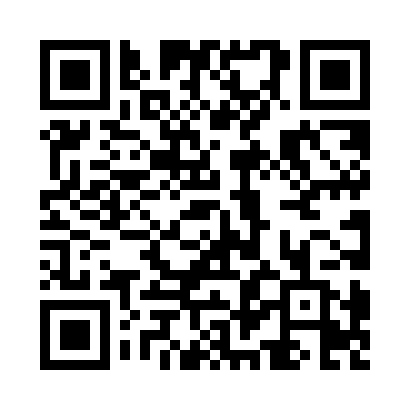 Ramadan times for Acri, ItalyMon 11 Mar 2024 - Wed 10 Apr 2024High Latitude Method: Angle Based RulePrayer Calculation Method: Muslim World LeagueAsar Calculation Method: HanafiPrayer times provided by https://www.salahtimes.comDateDayFajrSuhurSunriseDhuhrAsrIftarMaghribIsha11Mon4:424:426:1212:044:135:585:587:2212Tue4:414:416:1012:044:135:595:597:2313Wed4:394:396:0912:044:146:006:007:2414Thu4:384:386:0712:044:156:016:017:2515Fri4:364:366:0512:034:166:026:027:2616Sat4:344:346:0412:034:176:036:037:2717Sun4:334:336:0212:034:176:046:047:2818Mon4:314:316:0112:024:186:056:057:2919Tue4:294:295:5912:024:196:066:067:3020Wed4:274:275:5712:024:206:076:077:3221Thu4:264:265:5612:024:206:086:087:3322Fri4:244:245:5412:014:216:096:097:3423Sat4:224:225:5312:014:226:106:107:3524Sun4:204:205:5112:014:236:116:117:3625Mon4:194:195:4912:004:236:126:127:3726Tue4:174:175:4812:004:246:136:137:3827Wed4:154:155:4612:004:256:146:147:4028Thu4:134:135:4511:594:256:156:157:4129Fri4:124:125:4311:594:266:166:167:4230Sat4:104:105:4111:594:276:176:177:4331Sun5:085:086:4012:585:277:187:188:441Mon5:065:066:3812:585:287:197:198:452Tue5:045:046:3712:585:297:207:208:473Wed5:035:036:3512:585:297:217:218:484Thu5:015:016:3412:575:307:227:228:495Fri4:594:596:3212:575:317:237:238:506Sat4:574:576:3012:575:317:247:248:517Sun4:554:556:2912:565:327:257:258:538Mon4:544:546:2712:565:337:267:268:549Tue4:524:526:2612:565:337:277:278:5510Wed4:504:506:2412:565:347:287:288:56